	Tarih:	..…/…../20..				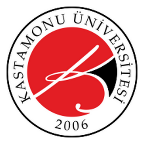 KASTAMONU ÜNİVERSİTESİMÜHENDİSLİK VE MİMARLIK FAKÜLTESİİŞLETMEDE MESLEKİ EĞİTİM İŞLETME DEĞERLENDİRME NOTLARI DENETİM FORMUKASTAMONU ÜNİVERSİTESİMÜHENDİSLİK VE MİMARLIK FAKÜLTESİİŞLETMEDE MESLEKİ EĞİTİM İŞLETME DEĞERLENDİRME NOTLARI DENETİM FORMUKASTAMONU ÜNİVERSİTESİMÜHENDİSLİK VE MİMARLIK FAKÜLTESİİŞLETMEDE MESLEKİ EĞİTİM İŞLETME DEĞERLENDİRME NOTLARI DENETİM FORMUKASTAMONU ÜNİVERSİTESİMÜHENDİSLİK VE MİMARLIK FAKÜLTESİİŞLETMEDE MESLEKİ EĞİTİM İŞLETME DEĞERLENDİRME NOTLARI DENETİM FORMUKASTAMONU ÜNİVERSİTESİMÜHENDİSLİK VE MİMARLIK FAKÜLTESİİŞLETMEDE MESLEKİ EĞİTİM İŞLETME DEĞERLENDİRME NOTLARI DENETİM FORMUKASTAMONU ÜNİVERSİTESİMÜHENDİSLİK VE MİMARLIK FAKÜLTESİİŞLETMEDE MESLEKİ EĞİTİM İŞLETME DEĞERLENDİRME NOTLARI DENETİM FORMUKASTAMONU ÜNİVERSİTESİMÜHENDİSLİK VE MİMARLIK FAKÜLTESİİŞLETMEDE MESLEKİ EĞİTİM İŞLETME DEĞERLENDİRME NOTLARI DENETİM FORMUKASTAMONU ÜNİVERSİTESİMÜHENDİSLİK VE MİMARLIK FAKÜLTESİİŞLETMEDE MESLEKİ EĞİTİM İŞLETME DEĞERLENDİRME NOTLARI DENETİM FORMUKASTAMONU ÜNİVERSİTESİMÜHENDİSLİK VE MİMARLIK FAKÜLTESİİŞLETMEDE MESLEKİ EĞİTİM İŞLETME DEĞERLENDİRME NOTLARI DENETİM FORMUKASTAMONU ÜNİVERSİTESİMÜHENDİSLİK VE MİMARLIK FAKÜLTESİİŞLETMEDE MESLEKİ EĞİTİM İŞLETME DEĞERLENDİRME NOTLARI DENETİM FORMUUygulamalı Eğitim Türü             (  ) İşletmede Mesleki Eğitim         Uygulamalı Eğitim Türü             (  ) İşletmede Mesleki Eğitim         Uygulamalı Eğitim Türü             (  ) İşletmede Mesleki Eğitim         Uygulamalı Eğitim Türü             (  ) İşletmede Mesleki Eğitim         Uygulamalı Eğitim Türü             (  ) İşletmede Mesleki Eğitim         Uygulamalı Eğitim Türü             (  ) İşletmede Mesleki Eğitim         Uygulamalı Eğitim Türü             (  ) İşletmede Mesleki Eğitim         Uygulamalı Eğitim Türü             (  ) İşletmede Mesleki Eğitim         Uygulamalı Eğitim Türü             (  ) İşletmede Mesleki Eğitim         Uygulamalı Eğitim Türü             (  ) İşletmede Mesleki Eğitim         Sıra NoÖğrenci NoÖğrenci NoAdıSoyadıBölümÖğrenci Cep Noİşletmenin Adı ŞehirDeğerlendirme Notu  (İME Komisyonu)Değerlendirme Notu  (İşletme Yetkilisi)Genel Ortalama (%50+%50)12345678910Komisyon Başkanı Unvanı Adı SoyadıKomisyon Üyesi Unvanı Adı SoyadıKomisyon Üyesi Unvanı Adı Soyadıİmza İmzaİmza